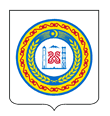 МИНИСТЕРСТВО ФИНАНСОВ	                     НОХЧИЙН РЕСПУБЛИКИН                                                                                                                           ЧЕЧЕНСКОЙ РЕСПУБЛИКИ                ФИНАНСИЙН МИНИСТЕРСТВО          ул. Гаражная, 2 «а», г. Грозный,                                                                      Гаражни урам, 2 «а», Соьлжа-г1ала,       Чеченская Республика, 364020                                                                             Нохчийн Республика, 364020   тел: (8712) 62-79-99, факс: 62-79-84                                                                   тел: (8712) 62-79-99, факс: 62-79-84       E-mail: minfinchr@minfinchr.ru,                                                                          E-mail: minfinchr@minfinchr.ru,                  www.minfinchr.ru,                                                                                                  www.minfinchr.ru,ОКПО 45268875, ОГРН 1022002542583                                                            ОКПО 45268875, ОГРН 1022002542583     ИНН 2020002560 КПП 201601001                                                                      ИНН 2020002560 КПП 201601001	     _________________ № ______________               на № ____________ от ______________               	                                                                  	ПРЕДПИСАНИЕ № 02/2021
об устранении нарушений законодательства Российской Федерации и иных нормативных правовых актов о контрактной системе в сфере закупок 
товаров, работ, услуг для обеспечения государственных и муниципальных нуждВ соответствии с приказом Министерства финансов Чеченской Республики 
от 11 января 2021 года № 01  «О проведении плановой проверки в Министерстве экономического, территориального развития и торговли Чеченской Республики», Постановлением Правительства Российской федерации от 1 октября 2020 года № 1576 «Об утверждении Правил осуществления контроля в сфере закупок товаров, работ, услуг в отношении заказчиков, контрактных служб, контрактных управляющих, комиссий по осуществлению закупок товаров, работ, услуг и их членов, уполномоченных органов, уполномоченных учреждений, специализированных организаций, операторов электронных площадок, операторов специализированных электронных  площадок» и пунктом 1 плана проведения Министерством финансов Чеченской Республики проверок соблюдения государственными заказчиками и уполномоченным органом Чеченской Республики требований законодательства Российской Федерации и иных нормативных правовых актов о контрактной системе в сфере закупок товаров, работ, услуг для обеспечения государственных нужд на 2021 год, утвержденного приказом Министерства финансов Чеченской Республики от 30 декабря 2020 года № 337, инспекцией в составе начальника отдела контроля в сфере государственных закупок Шахбиева Магарби Тагировича  и ведущего специалиста-эксперта отдела контроля в сфере государственных закупок Амархаджиева Абу Мусаевича, проведена плановая проверка соблюдения требований законодательства Российской Федерации и иных нормативных правовых актов о контрактной системе в сфере закупок товаров, работ, услуг для обеспечения государственных нужд в Министерстве экономического, территориального развития и торговли Чеченской Республики (далее - Минэкономтерразвития ЧР).В ходе проверки выявлено нарушение законодательства Российской Федерации:Министерство финансов Чеченской Республики в соответствии с пунктом 2 части 22 статьи 99 Федерального закона от 05.04.2013 ФЗ-44 и пунктом 4.6 Порядка осуществления контроля за соблюдением Федерального закона от 05.04.2013 ФЗ-44, утвержденного приказом Министерства финансов Чеченской Республики от 22 сентября 2014 г. № 01-03-01/90,ПРЕДПИСЫВАЕТ:1. В срок до 1 мая 2021 г. устранить допущенное нарушение требования части 3 статьи 38 Федерального закона от 05.04.2013 ФЗ-44 и пункта 9 Типового положения, путем назначения руководителем контрактной службы Минэкономтерразвития ЧР руководителя заказчика или одного из заместителей руководителя заказчика.2. Информацию о результатах исполнения настоящего Предписания представить в Министерство финансов Чеченской Республики до 1 мая 2021 г.Неисполнение в установленный срок настоящего Предписания влечет административную ответственность в соответствии с частью 7 статьи 19.5 Кодекса Российской Федерации об административных правонарушениях.Настоящее Предписание может быть обжаловано в установленном законом порядке путем обращения в суд.Амархаджиев А.М., ведущий специалист-эксперт отдела контроля в сфере государственных закупокМинистерства финансов Чеченской Республики8 (8712) 62-31-20, audit_minfinchr@mail.ruМиниструэкономического, территориального развития и торговли Чеченской РеспубликиГ.С. ТАЙМАСХАНОВУ1.Содержание нарушенияНазначено должностное лицо, ответственное за осуществление закупок (руководитель контрактной службы) возглавлять которую должен руководитель заказчика или один из заместителей руководителя заказчика1.Нарушение в денежном выражении-1.Дата (период) совершения нарушенияс 09.04.2019 по настоящее время1.Нарушенные положения нормативных правовых актов (со ссылками на соответствующие пункты, части, статьи)Часть 3 статьи 38 Федерального закона от 05.04.2013 
«О контрактной системе в сфере закупок товаров, работ, услуг для государственных и муниципальных нужд» (далее- Федеральный закон от 05.04.2013 ФЗ-44) и пункт 9 Типового положения, утверждённого приказом Министерства экономического развития РФ от 29 октября 2013 г. № 631 (далее – Типовое положение)1.Документы, подтверждающие нарушениеКопия приказа МСЖКХ ЧР от 09.04.2019 № 21/1-п «Об утверждении положения и состава контрактной службы Минэкономтерразвития ЧР» Заместитель Председателя Правительства Чеченской Республики - министр финансов Чеченской РеспубликиС.Х. Тагаев